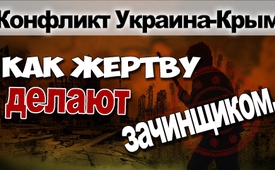 Конфликт Украина-Крым: как жертву делают зачинщиком.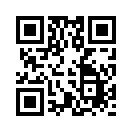 Согласно расследованиям немецкого журналиста и писателя Питера Орцеховски, российская служба безопасности ФСБ сообщала на прошлой неделе, что ей в субботу удалось выследить и обезвредить украинскую диверсионную группу в Крыму. Украинские агенты планировали теракты, направленные на разрушение объектов инфраструктуры полуострова.Согласно расследованиям немецкого журналиста и писателя Питера Орцеховски, российская служба безопасности ФСБ сообщала на прошлой неделе, что ей в субботу удалось выследить и обезвредить украинскую диверсионную группу в Крыму. Украинские агенты планировали теракты, направленные на разрушение объектов инфраструктуры полуострова. В ночь на понедельник украинские военные открыли огонь по территории Крыма и под прикрытием этого пытались провести в Крым дальнейшие диверсионные группы. Эта попытка была по сообщениям российского Минобороны так же пресечена. На месте боестолкновения обнаружены: 20 самодельных взрывных устройств общей мощностью более 40 килограмм в тротиловом эквиваленте, боеприпасы и специальные средства инициирования. Цель диверсий и террористических актов - дестабилизация социально- политической обстановки в регионе в период подготовки и проведения выборов в федеральные и региональные органы власти.
„На территории полуострова Крым была раскрыта агентурная сеть Главного управления разведки Министерства обороны Вооруженных сил Украины“, было сказано в сообщении российской спецслужбы ФСБ. „Были задержаны граждане Украины и России, которые содействовали в осуществлении терактов. Они осознали свою вину и дают показания.“ 
Один из организаторов диверсии, 39 летний служащий украинского министерства обороны Евгений Панов из Запорожья арестован и так же даёт признательные показания.
В субботу так же было совершено покушение на руководителя ЛНР Игоря Плотницкого, в результате которого он получил ранение. Плотницкий возложил ответственность за покушение на спецслужбы Украины и США. Перед этим спикер украинских секретных служб относительно запланированного обмена военнопленными предупредил о возможных «сюрпризах». 
На территории полуострова Крым продолжаются поиски дальнейших террористов. Приняты дополнительные меры безопасности в местах массового пребывания и отдыха людей, а также по охране объектов критически важной инфраструктуры и жизнеобеспечения. Усилен пограничный режим на границе с Украиной. 
Диаметрально противоположное этим расследованиям немецкого журналиста и писателя Питера Орцеховски пишет Рихард Херцингер 10.8.2016 в газете „Die Welt“: „Запад должен наконец остановить Путина.“ Уже давно российские войска находятся в движении на украинской границе. Путин возможно запланировал захватить врасплох Запад. – Что? Кто как раз пытается всеми силами кого захватить врасплох? Мы напоминаем о нашей передаче „Расширение НАТО на Восток – стабильность или военная провокация?“ от 03.06.2016 в которой мы показывали, как тесно стягивается военный пояс НАТО вокруг России, метко названый политикой окружения. Какому хозяину бы запретили, в виду воров и убийц, крадущихся вокруг его дома или пытающиеся залезть, принести дубину из подвала и спустить пса с цепи? Наверное, никто не запретил бы. Ведь право на самооборону относиться к основному праву человека.
Статья в газете „Die Welt“ лишний раз показывает, как западные СМИ беспрерывно подстрекая к войне, жертву делают зачинщиком. И этот образ врага нужно постоянно пропагандировать, чтобы обосновать приемлемость военного удара против России.
Как голос против этой антироссийской травли, мы Вам в заключение предлагаем ещё раз посмотреть документальный фильм „Крым – путь на Родину“.от hm.Источники:http://info.kopp-verlag.de/hintergruende/geostrategie/peter-orzechowski/propaganda-und-sabotage-die-ukraine-vor-dem-krieg.html;jsessionid=E31452F3FBD909F191743F032A018BD2hМожет быть вас тоже интересует:#Krym - Крым - www.kla.tv/Krym

#Ukraine-ru - www.kla.tv/Ukraine-ruKla.TV – Другие новости ... свободные – независимые – без цензуры ...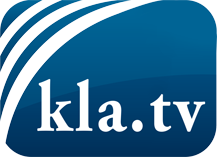 О чем СМИ не должны молчать ...Мало слышанное от народа, для народа...регулярные новости на www.kla.tv/ruОставайтесь с нами!Бесплатную рассылку новостей по электронной почте
Вы можете получить по ссылке www.kla.tv/abo-ruИнструкция по безопасности:Несогласные голоса, к сожалению, все снова подвергаются цензуре и подавлению. До тех пор, пока мы не будем сообщать в соответствии с интересами и идеологией системной прессы, мы всегда должны ожидать, что будут искать предлоги, чтобы заблокировать или навредить Kla.TV.Поэтому объединитесь сегодня в сеть независимо от интернета!
Нажмите здесь: www.kla.tv/vernetzung&lang=ruЛицензия:    Creative Commons License с указанием названия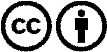 Распространение и переработка желательно с указанием названия! При этом материал не может быть представлен вне контекста. Учреждения, финансируемые за счет государственных средств, не могут пользоваться ими без консультации. Нарушения могут преследоваться по закону.